Российская ФедерацияРостовская областьСальский районСОБРАНИЕ  ДЕПУТАТОВ  ИВАНОВСКОГО СЕЛЬСКОГО ПОСЕЛЕНИЯРЕШЕНИЕ     ПРОЕКТ«Об определении мест для выгула домашних животных на территории Ивановского сельского поселения»ПринятоСобранием депутатовИвановского сельского поселения                            «     » ________ 2023 годаВ целях регулирования вопросов в сфере благоустройства территории Ивановского сельского поселения Сальского района Ростовской  области в части выгула  домашних животных, а также повышения комфортности и безопасности условий проживания граждан, в соответствии с Федеральным законом  от 27.12.2018 № 498-ФЗ «Об ответственном обращения с животными и о внесении изменений в отдельные законодательные акты Российской Федерации», статьей 14 Федерального закона от 06.10.2003                    № 131-ФЗ «Об общих принципах организации местного самоуправления в Российской Федерации», Собрание депутатов Ивановского сельского поселения                                                    решило:1. Определить места для выгула домашних животных на территории Ивановского сельского поселения Сальского района Ростовской области согласно Приложению № 1 к настоящему решению. 2. Утвердить требования к виду и размещению указателей «место выгула домашних животных» согласно Приложению № 2 к настоящему решению.3. Опубликовать настоящее решение путем размещения на информационных стендах и официальном сайте Администрации Ивановского сельского поселения в сети интернет (https://ivanovskoe-sp.ru/). 4. Настоящее решение вступает в силу после его официального опубликования.Председатель Собрания депутатов-глава Ивановского сельского поселения                              Ю.В. Мехонцев Приложение № 1к решению Собрания депутатов Ивановского сельского поселения                                                                                        от      ________    № _____Перечень мест для выгула домашних животных на территории Ивановского сельского поселения Сальского района Ростовской области1. Северо-восточная окраина с. Ивановка,  примерно 200 м на север от ул. Котовского, 1. (МВДЖ – обозначены границы места выгула домашних животных).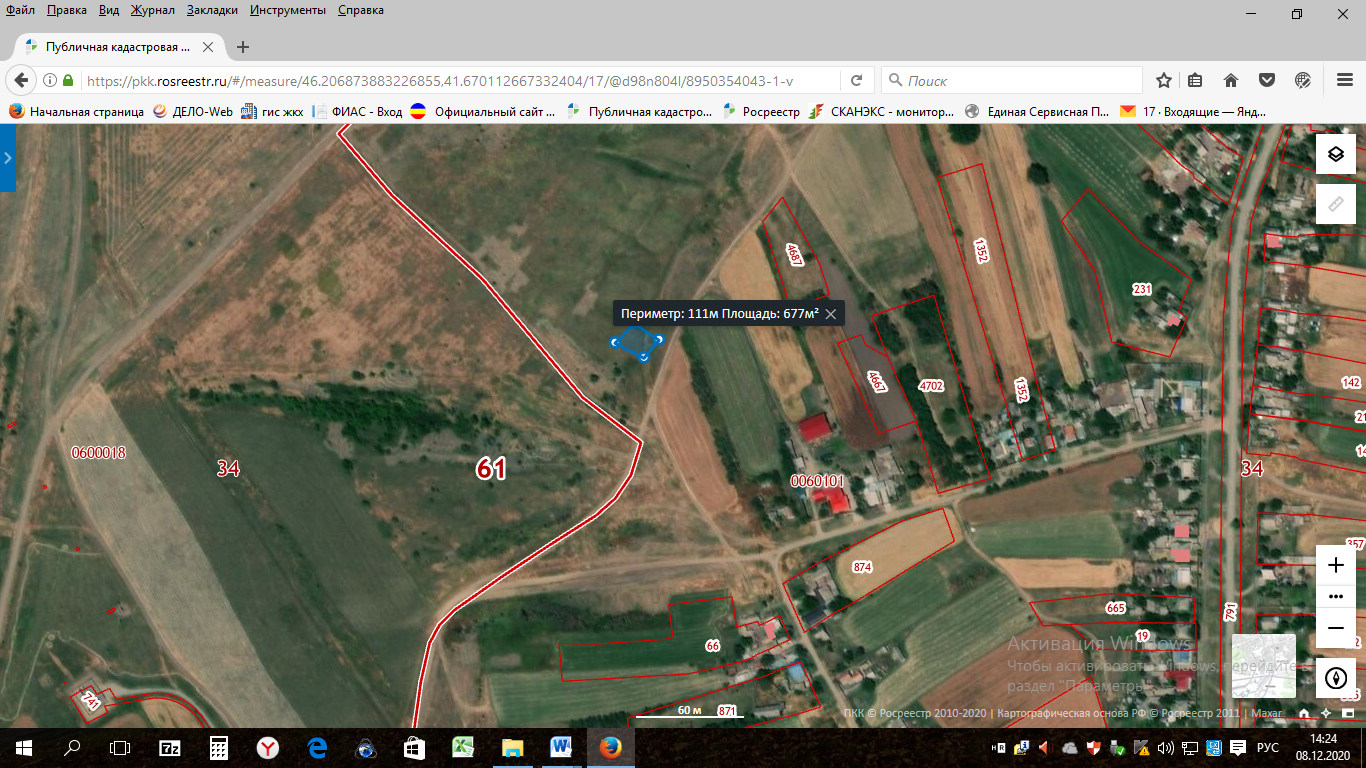 Координаты поворотных точек границ: 46°12'26"N   41°40'2"E, 46°12'26"N   41°40'1"E, 46°12'27"N   41°40'1"E, 46°12'26"N   41°40'2"E.Площадь участка – 677 м2.Западная окраина, х. Александровский, примерно в 20 м на запад  от ул. Коминтерновская, 2.  (МВДЖ – обозначены границы места выгула домашних животных).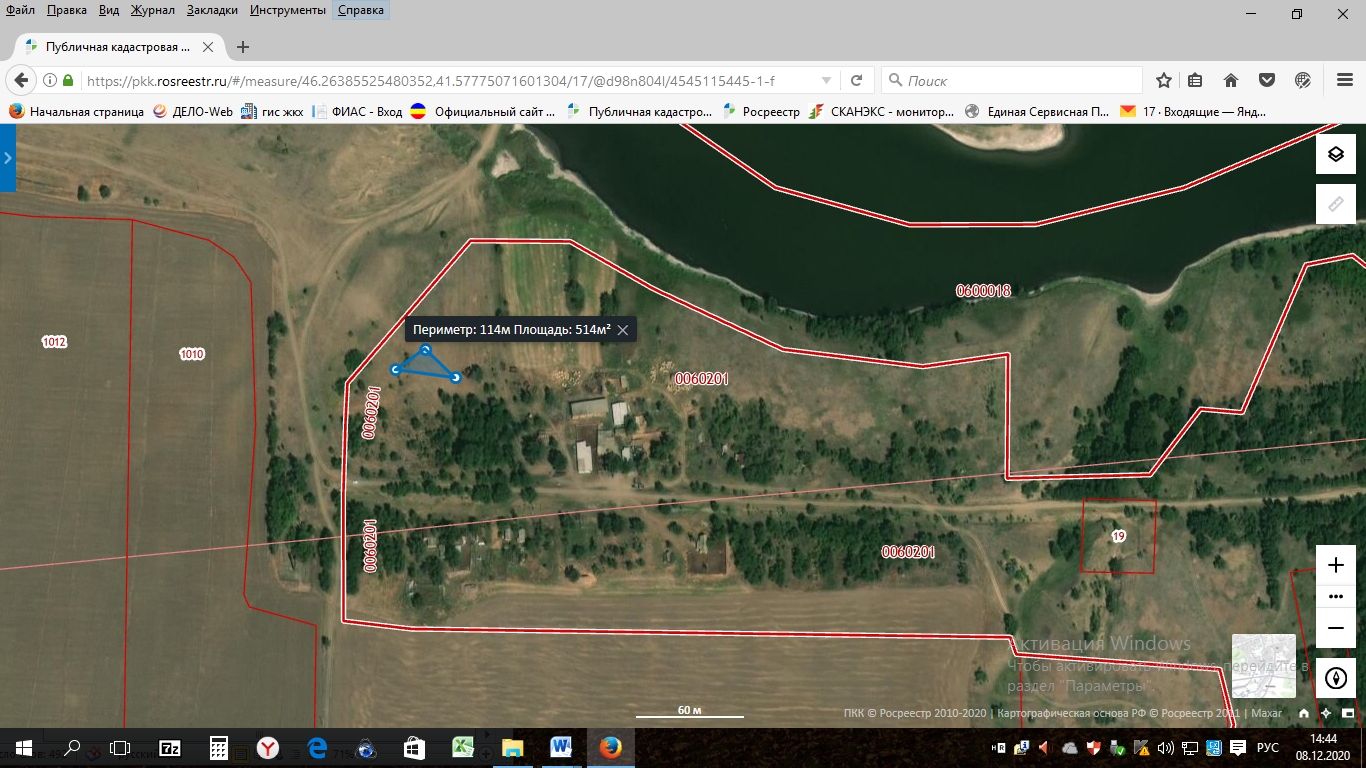 Координаты поворотных точек границ: 46°15'50"N   41°34'20"E, 46°15'50"N   41°34'22"E, 46°15'51"N   41°34'21"E.Площадь участка – 514 м2.3. Северная окраина, х. Сладкий, примерно 40  м на север от ул. Новомирская, 2.  (МВДЖ – обозначены границы места выгула домашних животных).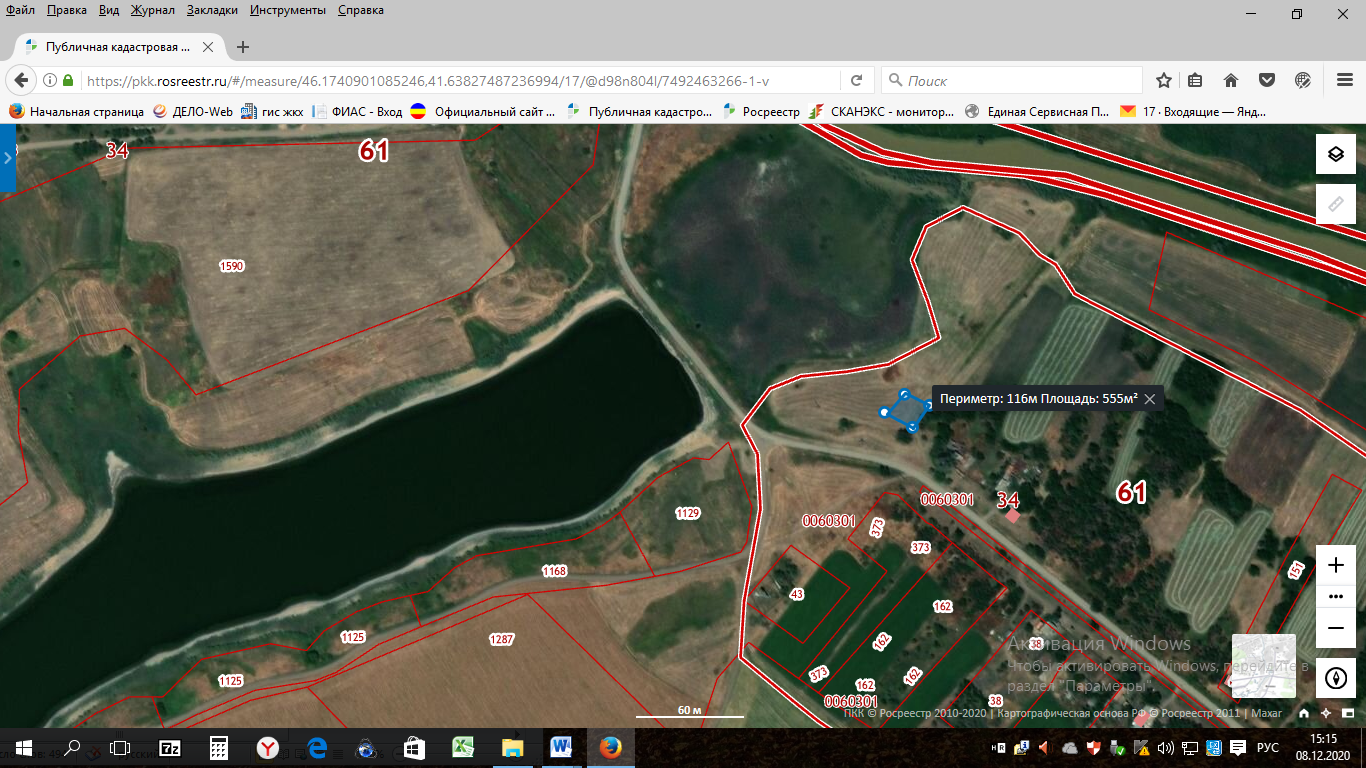 Координаты поворотных точек границ: 46°10'26"N   41°38'17"E, 46°10'26"N   41°38'16"E, 46°10'27"N   41°38'17"E, 46°10'26"N   41°38'18"E. .Площадь участка – 555 м2.                                                                                                                      Приложение № 2к решению Собрания депутатов Ивановского сельского поселения от ____________ № _____Требования  к виду и размещению указателей «место выгула домашних животных»Границы территории места для выгула домашних животных обозначаются Администрацией Ивановского сельского поселения указателями «место выгула домашних животных», размещаемыми по периметру границ данной территории на высоте не ниже 1,5 метров от уровня земли, на расстоянии, обеспечивающем  видимость от одного указателя до следующего ближайшего.Указатели «место выгула домашних животных» изготавливаются из деревянных или металических материалов, размерами: ширина не менее 30 см, высота не менее 20 см, окрашиваются красителем красного цвета с наружной стороны периметра территории и желтого цвета с внутренней стороны периметра территории, а также снабжаются текстом красителя черного цвета  «место выгула домашних животных»:Вид указателя «место выгула домашних животных» с наружной стороны периметра территории.           2.2. Вид указателя «место выгула домашних животных» с внутренней стороны                                   периметра территории.